Alanya Alaaddin Keykubat ÜniversitesiDiş Hekimliği Uygulama ve Araştırma Merkezi       Hasta ve Hasta Yakınları Eğitim Takip Formu 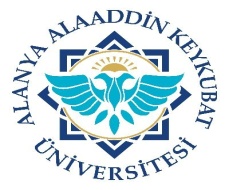 Doküman No:KEY.FR.04Alanya Alaaddin Keykubat ÜniversitesiDiş Hekimliği Uygulama ve Araştırma Merkezi       Hasta ve Hasta Yakınları Eğitim Takip Formu Yayın Tarihi:28.09.2021Alanya Alaaddin Keykubat ÜniversitesiDiş Hekimliği Uygulama ve Araştırma Merkezi       Hasta ve Hasta Yakınları Eğitim Takip Formu Revizyon Tarihi:05.11.2021Alanya Alaaddin Keykubat ÜniversitesiDiş Hekimliği Uygulama ve Araştırma Merkezi       Hasta ve Hasta Yakınları Eğitim Takip Formu Revizyon No:1Alanya Alaaddin Keykubat ÜniversitesiDiş Hekimliği Uygulama ve Araştırma Merkezi       Hasta ve Hasta Yakınları Eğitim Takip Formu Sayfa No:1/1EĞİTİM KONUSUOCAKŞUBATMARTNİSANMAYISHAZİRNTEMMUZ AĞUSTOSEYLÜL EKİMKASIMARALIK TOPLAMKullanılacak İlaçlarBakıma ilişkin dikkat edilecek hususlarVarsa bakım ekipmanlarının kullanımıKontrol için diş hekimine ne zaman ve nasıl başvuracağıEl hijyeni ve beslenmeHamilelerde ağız ve diş sağlığıÇocuklarda ağız ve diş sağlığıEngelli bireylerde ağız ve diş sağlığıTOPLAM